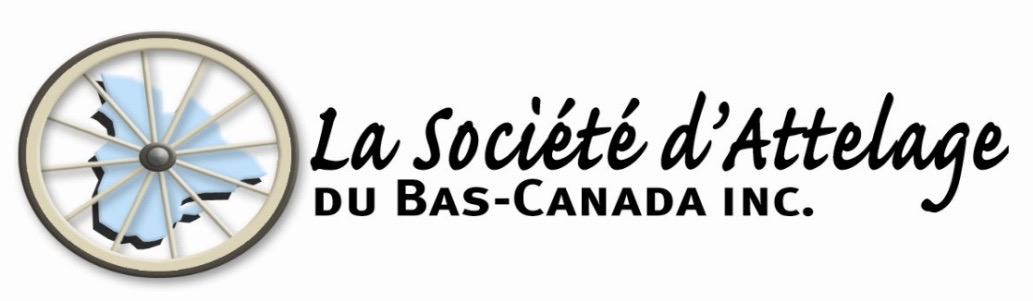 FORMULAIRE D’ADHÉSION 2016COÛT DE L’ABONNEMENTINTÉRÊTS POUR LES ACTIVITÉS SUIVANTES (x) :Autres  (spécifiez) :__________________________________________.Retournez ce formulaire complété à : La Société d’Attelage du Bas-Canada Inc.Att. Liette Bigras, 2405, rue Allard, Mascouche (Qc)   J7K 3C3DATENOMCONJOINT(E)ADRESSEVILLEPROVINCECODE POSTALTÉL. MAISONTÉL. BUREAU#FAX# CELLULAIRECOURRIELDATE D’ANNIVERSAIRE Jour / moisMODES DE PAIEMENT	En argent (x)Par chèque (x)INDIVIDUEL : 50$FAMILIAL : 75$ (2 membres ou plus par famille)Chèque à l’ordre de :La Société d’Attelage du Bas-Canada inc.1. Clinique2. Démonstration3. Randonnée4. Volontariat5. Concours combinéDIVISIONS :EntraînementPréliminaireIntermédiaireAvancé6. Combiné d’un jour 7. Plaisance8. Derby